Christopher Robison's Resume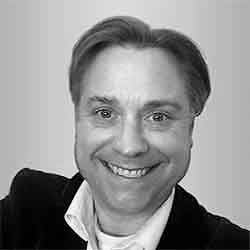 Christopher RobisonContactEmailcdr@cdr2.comPhone(415) 810-6991Websitehttps://www.cdr2.com/LocationCitySan FranciscoRegionCALanguagesEnglishNative or bilingualProfiles linkedin twitter githubProfileslinkedinlinkedin.com/in/crobisontwittertwitter.com/thechrisrobisongithubgithub.com/chrisrobisonAbout MeResults-oriented and versatile professional with extensive experience in software engineering and leadership roles. Skilled in a wide range of programming languages, including JavaScript, C++, Java, Python, and more. Proven track record of successfully leading teams and driving strategic planning, process improvement, and product development initiatives. Recognized for implementing innovative solutions and modernizing systems to support business growth, as evidenced by transforming D. Harris Tours' operations, resulting in a fleet expansion from 2 to 12 buses. Strong expertise in microservices architecture, Agile methodologies, and cloud services. Committed to continuous learning and staying updated with emerging technologies. A collaborative and proactive problem-solver with a passion for delivering exceptional results.Work Experience2020-02 to 2023-05CTO at D. Harris Tours, Inc.Led the development and implemention of business processes and technology that allowed D Harris to grow from a fleet of two buses to 12 buses.Updated and enhanced the company's systems with modern tools to better manage the growing business, including real-time bus data, automated maintenance notifications, and automated trip confirmations and notifications via email and SMS.Implemented route optimization algorithm to identify opportunities for one bus to handle multiple trips, increasing their daily revenue by 30%.Implemented automated notifications for trips, bus maintenance, and billing and invoicing.2010-07 to 2020-02Manager, Software Engineering at Conversant, Inc. (formerly Mediaplex)Led the Rich Media Ad team and later the Mobile Ad team.Designed, developed, and maintained the infrastructure and code-base that served many millions of mobile and rich media ads each day.Led the Rich Media effort and helped modernize the ad serving infrastructure and metric collection.Designed and implemented a RESTful API for serving rich media ads and built out scalable backend services to handle integration with existing servers and infrastructure.Contributed to the IAB MRAID 2.0 standard, implemented MRAID SDKs on iOS and Android platforms, and developed and deployed mobile ad solutions for multiple platforms.Architected and deployed 'Rich Media' ad delivery and reporting infrastructure, RESTful API for ad serving, tracking metrics, and reporting, and developed client-side Javascript 'ad controller' for mobile and web.Developed flexible metrics tracking with non-blocking endpoints.2007-09 to 2010-07Web Architect at MindjetMigrated the Mindjet website from PHP to an ASP.Net solution and headed up Mindjet's foray into the Software as a Service (SaaS) arena-- Mindjet Catalyst.Ported the Catalyst client canvas from Flash to a more standards-based implementation utilizing HTML canvas and Javascript.2006-04 to 2007-09CEO / Founder at Simple Software, Inc.Provided contracted software development and consulting, developed the Simple Software Application Platform that provided content management systems and business process management applications to small to mid-sized businesses.Developed custom solutions for:GC Homes (Contractor documents and blueprints online)Bay Docs (Document preparation services and tools for generating documentation for reverse mortgages)Tzero TechnologyMetrika2004-06 to 2006-04VP Engineering at Genetic Savings & CloneGenetic Savings & Clone was a genetic services company that offered commercial pet gene banking and cloning where Mr. Robison led the Engineering department.Architectured, developed, and deployed Clonesoft, custom business process automation software that ran every aspect of the business from the website to cloned pet delivery.Cloned a cat and delivered it to a customer.Designed and developed a database-driven feline DNA identification website, CatBank.Implemented all backend code for Retro vs. Metro, an online companion website to the New York Time's bestseller: Retro vs. Metro - The Great Political Divide in America.2001-12 to 2004-06Technical Director at Inter@ctivate, Inc.Managed and maintained IT resources, including customer applications and websites, and helped grow the company from 10 to 65 employees.Designed and architected network infrastructure using both Windows servers and various legacy Unix boxes, built out server clusters, and managed a farm of over 60 machines including a SAN.Designed and implemented web-based network management, monitoring & systems analysis tools.Developed web-based tools for creation and maintenance of customer websites, DNS, and email services.Designed and developed email marketing application using 3 tier architecture and XML and XSLT for transportingEducation2009-01-01 to 2010-01-01City College of San FranciscoJapanese, Business1988-01-01 to 1991-01-01California State University-ChicoComputer Science1988-01-01 to 1990-01-01Butte Community CollegeComputer Science, General EducationAwardsComputer Science AwardMay 24, 2023Paradise High SchoolFirst recipient of the Paradise High School "Computer Science Award" for developing a data application to track school resources that ran on an Apple IIe.Volunteer work2010-04-01 to 2014-04-01Esteemed Loyal Knight, Esteemed Leading Knight, House Committee Chair at San Francisco Elks Lodge #3Leading & Loyal Knight and House Committee Chair responsibility included overseeing day-to-day operations of the Lodge restaurant and bar, organizing and holding fundraising events. With the help of the SFPD, SFFD and local Elks memebers, built 100 bicycles which were donated to the Tenderloin Community Youth Center as Christmas presents to local children. Raised over $34,000 for the Elks National Fund..Skills Programming Languages:  Javascript [node.js], Javascript [browser], C, C++, Java, Kotlin, Objective-C, Swift, PHP, Python, Perl, Go, C#, Bash Leadership:  Strategic Planning, Team Building, Team Leadership, Procedure Development, Process Improvement, Product Development, Entrepreneurship, Budgeting / Financial Planning Software Engineering:  Best Practices, Entrepreneurship, Software Development, Microservices Architecture, Scrum / Agile, Mobile Application Development, Cloud Services, Service IntegrationInterests Hobbies:  3D Printing, Raspberry Pi, Arduino, Laser engraving, Electronics Recreation:  Golf, Recreational Programming, Karaoke